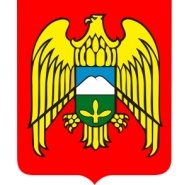 Къэбэрдей-Балъкъэр Республикэм и Дзэлыкъуэ районым щыщКичмалкэ  къуажэм и администрацэм и 1этащхьэКъабарты-Малкъар Республиканы Зольск  районуну  Кичибалыкъ элниАдминистрациясыМЕСТНАЯ АДМИНИСТРАЦИЯ  СЕЛЬСКОГО ПОСЕЛЕНИЯ КИЧМАЛКАЗОЛЬСКОГО МУНИЦИПАЛЬНОГО РАЙОНАКАБАРДИНО-БАЛКАРСКОЙ РЕСПУБЛИКИ361714,сел.Кичмалка,ул.Чкалова, 69.тел.76-3-40,факс 8(86637)76-3-40 ;                                                                  адрес электр.почты:Kichmalkaа@majl.ru	    27декабря 2019                                                                             ПОСТАНОВЛЕНЭ  №26                                                                                                                                  БЕГИМ №26                                                                                                                                                     ПОСТАНОВЛЕНИЕ №26«О переименовании ул.Баксанская,  д.  № 4 кв.1на ул.Чкалова, д.№ 75,кв.1»В соответствии с решением сессии Кичмалкинского Совета местного самоуправления от 20.06.2002г. №1 « Об упорядочении адресного хозяйства» ул.Баксанская,  д. № 4 кв.1 переименована на ул.Чкалова, д. №75 кв.1.врио Главы администрациис.п.Кичмалка                                                                         М.Р.Теммоев